4 пп5              28 сентября            Сольфеджио и муз.литератураПреподаватель: Леонова Виктория ЭдуардовнаТема: Доминантовый септаккорд (Д7) с разрешением. Обращения Д7 – продолжение темы.Повторить теоретический материал:Септаккорд – это созвучие из четырёх звуков, расположенных по терциям, крайние звуки образуют интервал септиму.Самый известный из септаккордов – это доминантсептаккорд (D7). Он строится в натуральном мажоре и гармоническом миноре на V ступени. Состоит из Б53 + м.3. Разрешается в неполное Т53 с утроенной тоникой.У D7 есть 3 обращения:1)D65 (квинтсекстаккорд). Строится на VII ступени. Состоит: Ум53 +б.2. Разрешается в Т53 с удвоенной тоникой.2)D43 (трцквартаккорд). Строится на II ступени. Состоит: м.3 + б.2 + б.3. Разрешается в развёрнутое Т53.3)D2 (секундаккорд). Строится на IV ступени. Состоит: б.2 + Б53. Разрешается в Т6 с удвоенной тоникой.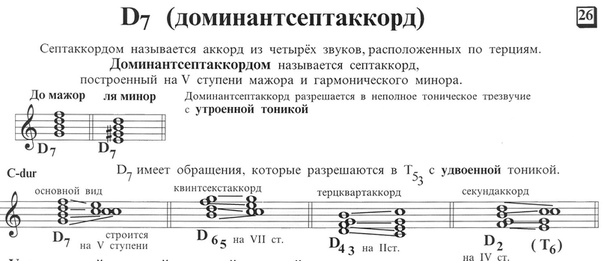 Построить Д7 с обращениями в Ля мажоре – фа диез миноре (г) и Си-бемоль мажоре – соль миноре (г)Построить М53 Б53 Ув53 Ум53 Б6 М6 Б64 М64 от сольПостроить Ум 53 в Соль мажоре и ми миноре (г) на 7 ступени и разрешить.Тема: П. И. Чайковский опера «Евгений Онегин»Прослушать музыкальные номера (см. ниже), если у кого то не дописана тема дописать.«Евгений Онегин» - трагедия в трёх действиях, семи картинах. Композитор – Петр Ильич Чайковский, либретто автора в сотрудничестве с Константином Шиловским. Премьера состоялась 17 марта 1879 года состоялась в Московской консерватории в Малом театре.
Сценарий оперы основан на одноимённом романе Александра Сергеевича Пушкина. Идею написания оперы на роман в стихах А. С. Пушкина «Евгений Онегин» подсказала певица Е. А. Лавровская. В центре оперы – лирическая драма Татьяны. Жанр - лирико – психологическая музыкальная драма  (Жанр как говорил сам П. И.Чайковский – лирические сцены)СюжетОднажды летним вечером в саду в усадьбе Лариных две сестры – Татьяна и Ольга - поют романс. Приезжает жених Ольги – Владимир Ленский в сопровождении друга. Татьяна влюбляется в Евгения Онегина с первого взгляда и в тот же вечер пишет ему любовное послание. Молодой дворянин был тронут искренностью девушки, но отвечает на ее любовь отказом. Вскоре Ларины устраивают бал в честь именин Татьяны. Ради забавы Онегин начинает ухаживать за невестой Ленского. Тот вызывает «друга» на дуэль, где погибает от смертельной раны. И вот однажды, когда страсти поутихли, Евгений Онегин вновь встречает Татьяну. Но теперь она - княгиня Гремина. Охваченный внезапной любовью к девушке, дворянин раскаивается в былом отказе. В сердце Татьяны все еще теплится нежная любовь, но прошлого уж не вернуть. Собравшись с духом, Татьяна просит Онегина оставить ее в покое и тот остается один.Действующие лица:ЛАРИНА, помещица (меццо-сопрано)
ее дочери:
   ТАТЬЯНА (сопрано)
   ОЛЬГА (контральто)
ФИЛИППЬЕВНА, няня (меццо-сопрано)
ЕВГЕНИЙ ОНЕГИН (баритон)
ЛЕНСКИЙ (тенор)
КНЯЗЬ ГРЕМИН (бас)
РОТНЫЙ (бас)
ЗАРЕЦКИЙ (бас)
ТРИКЕ, француз-гувернер (тенор)
ГИЛЬО, француз, камердинер Онегина (персонаж без слов)
КРЕСТЬЯНЕ, КРЕСТЬЯНКИ, ПОМЕЩИКИ, ПОМЕЩИЦЫ, ОФИЦЕРЫ, ГОСТИ НА БАЛУ.Музыкальные номераВступление«Слыхали ль вы за рощей глас ночной… Они поют…» — Татьяна, Ольга, Ларина, няня.«Болят мои ноженьки… Уж как по мосту-мосточку… » — хор крестьян, Ларина.Ария Ольги «Как я люблю под звуки песен этих… Уж как по мосту-мосточку…» — Татьяна, Ольга.«Ну ты, моя вострушка…» — Ларина, няня, Татьяна, Ольга, хор.«Mesdames! Я на себя взял смелость привесть приятеля…» — Ленский, Онегин, Ларина, Татьяна, Ольга.Ариозо Ленского «Как счастлив, как счастлив я!.. Я люблю Вас!..» — Ленский, Ольга, Онегин, Татьяна.«А, вот и вы!…Мой дядя самых честных правил…Моя голубка!..» — Ларина, няня, Ленский, Онегин.
 «Ну, заболталась я!..Не спится, няня…» — няня, Татьяна.Ариетта Татьяны «Пускай погибну я, но прежде…» — Татьяна («Сцена письма»).«Ах, ночь минула…» — Татьяна, няня.
 «Девицы-красавицы…» — хор крестьян.«Здесь он, здесь он, Евгений!.. Вы мне писали…» — Татьяна, Онегин.
 «Вот так сюрприз!..» — хор гостей, ротный, Онегин, Ленский.«Ужель я заслужил от вас насмешку эту?..» — Ленский, Ольга, Онегин, хор, Трике.«Messieurs, mesdames, места занять извольте!.. Ты не танцуешь, Ленский?..» — ротный, Онегин, Ленский, хор, Ларина.«В вашем доме! В вашем доме!..» — Ленский, Онегин, Татьяна, хор, Ларина, Ольга.
 Ария Ленского «Ну что же?.. Куда, куда, куда вы удалились…» — Зарецкий, Ленский.«А, вот они!..» — Зарецкий, Онегин, Ленский.«Враги!.. Давно ли друг от друга…» — Онегин, Ленский («Дуэт-канон»).
 ПолонезАрия Онегина «И здесь мне скучно!.. Княгина Гремина! Смотрите!..» — Онегин, хор, Татьяна, Гремин.Ария Гремина «Любви все возрасты покорны…» — Гремин.Ариозо Онегина «Итак, пойдём… Ужель та самая Татьяна?..» — Гремин, Татьяна, Онегин.
 «О! как мне тяжело!.. Онегин! Я тогда моложе…» — Татьяна, Онегин.«Позор… тоска… О, жалкий жребий мой!» — финалПлан оперыОркестровое вступлениеПервая картина□ Завязка драмы.□ Приезд Онегина в имение Лариных.□ Экспозиция образов.Вторая картина□ Сцена письма Татьяны Онегину.□ В центре картины – лирический образ Татьяны.□ Передача сложного душевного состояния героини.Третья картина□ Встреча Татьяны с Онегиным.□ Крушение грёз Татьяны о счастье.Четвёртая картина□ Бал в доме Лариных. Ссора Ленского с Онегиным.□ Драматическая кульминация.Пятая картина□ Сцена дуэли Ленского с Онегиным.□ Смерть Ленского.□ Трагическая развязка.Шестая картина□ Бал в Петербурге.□ Встреча Татьяны с Онегиным.Седьмая картинаОнегин признаётся Татьяне в любви.Татьяна остаётся верна клятве, данной мужу.Действующие лицаГолосОписаниеТатьянасопранолирическая героиня, влюбленная в ОнегинаОльгаконтральтосестра ТатьяныЛаринамеццо-сопранобарыня, хозяйка поместьяЕвгений Онегинбаритонюноша из Петербурга, уставший от светской жизниЛенскийтенордруг Онегина, поклонник Ольги ЛаринойФилипповнамеццо-сопраноняняКнязь Греминбасмуж Татьяны